True or false?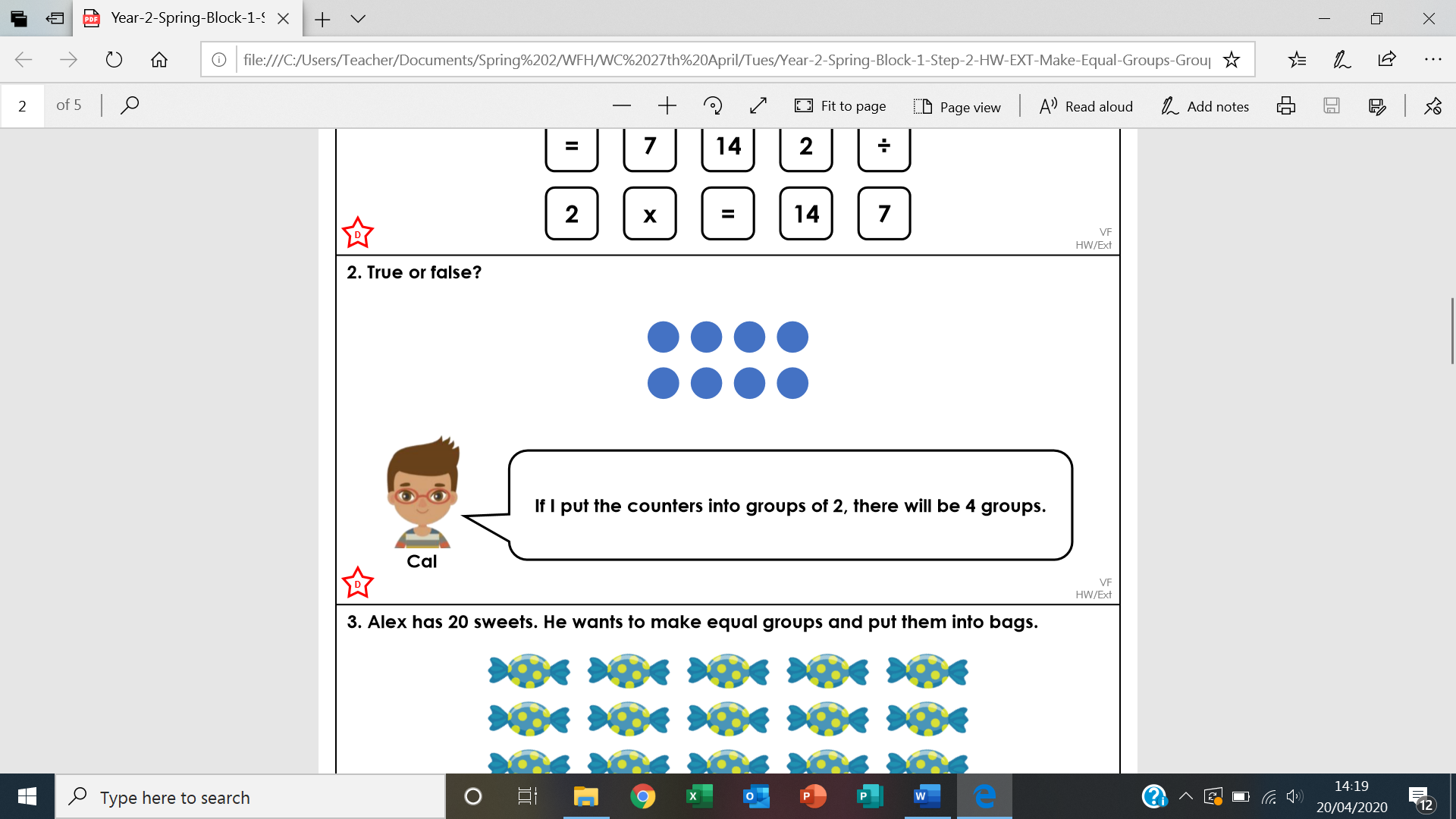 Alex has 20 sweets. He wants to make equal groups and put them into bags.   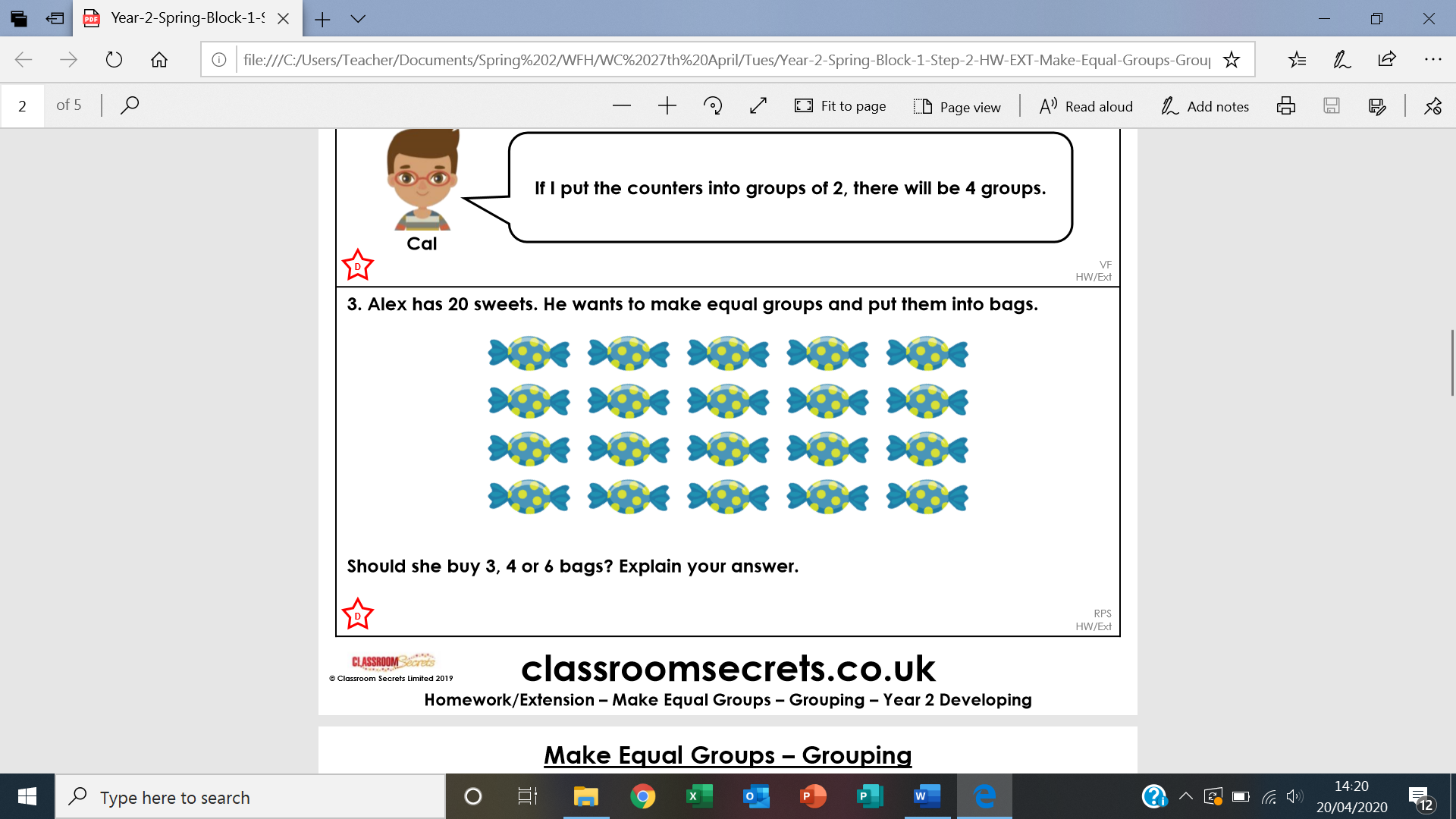 Should she buy 3, 4 or 6 bags? Explain your answer.Draw twenty-four eggs sorted into equal groups of more than 1 and less than 24.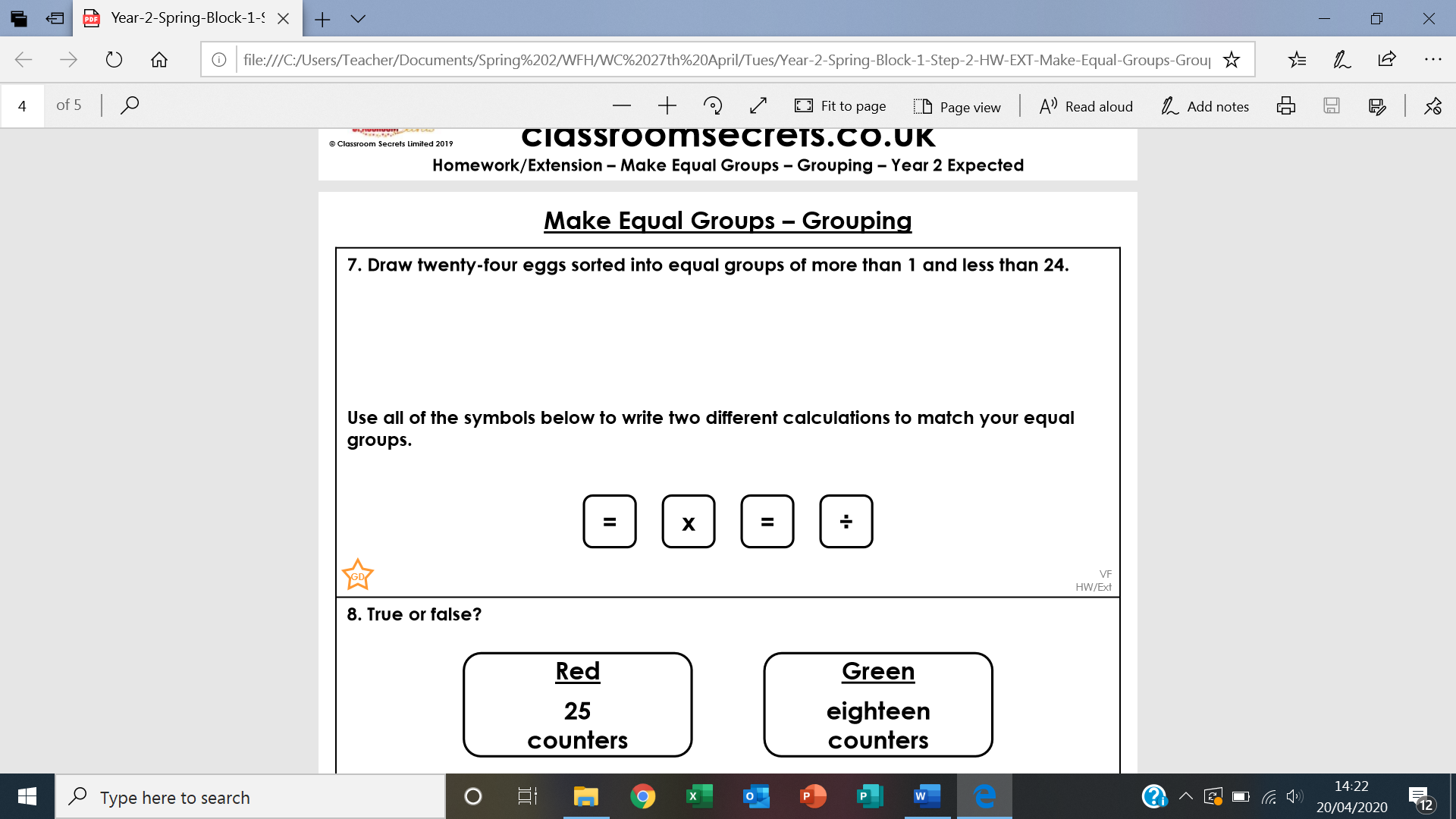 Use all of the symbols to write two different calculations to match your equal groups. True or false?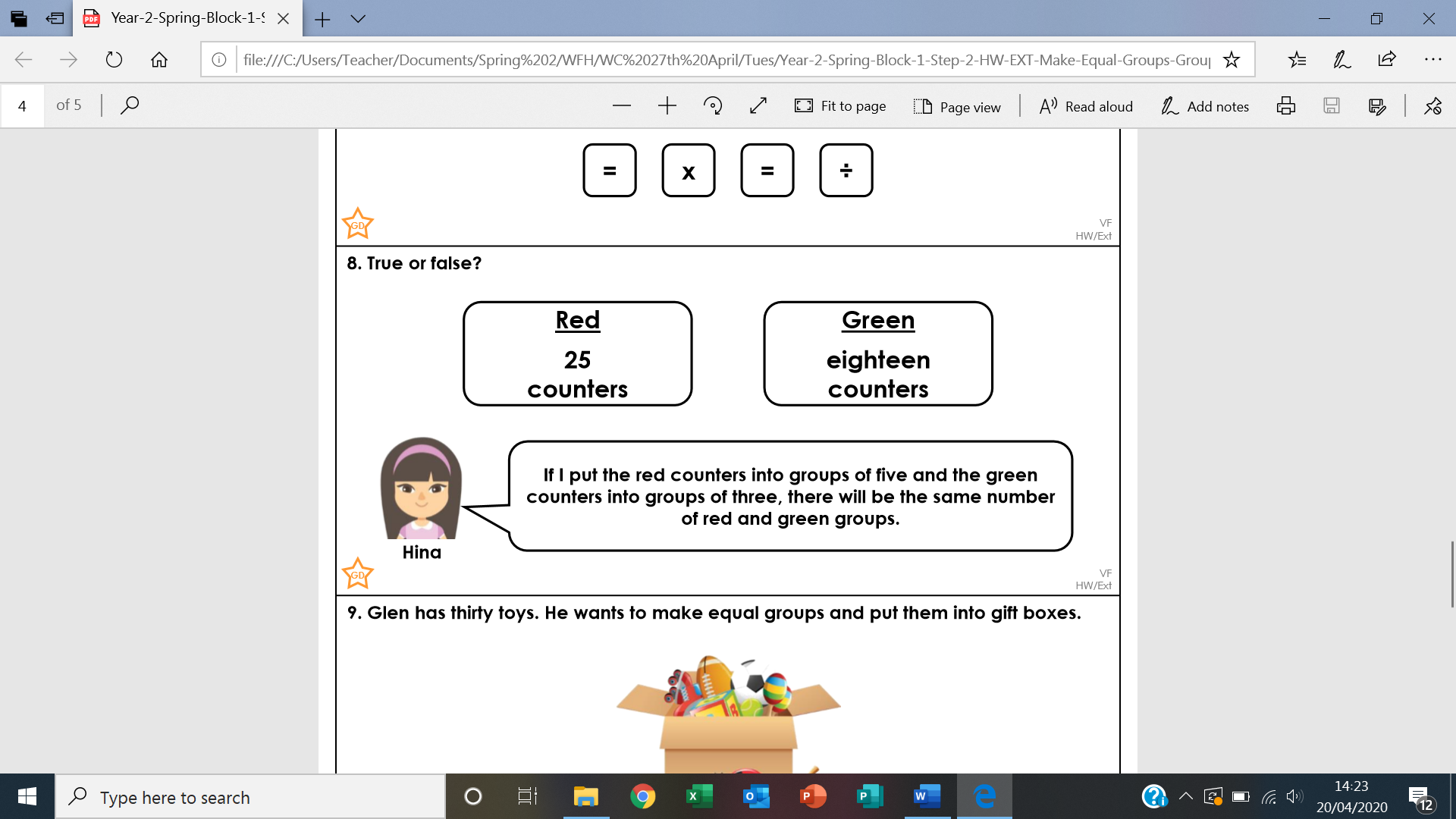 Glen has thirty toys. He wants to make equal groups and put them into gift boxes.  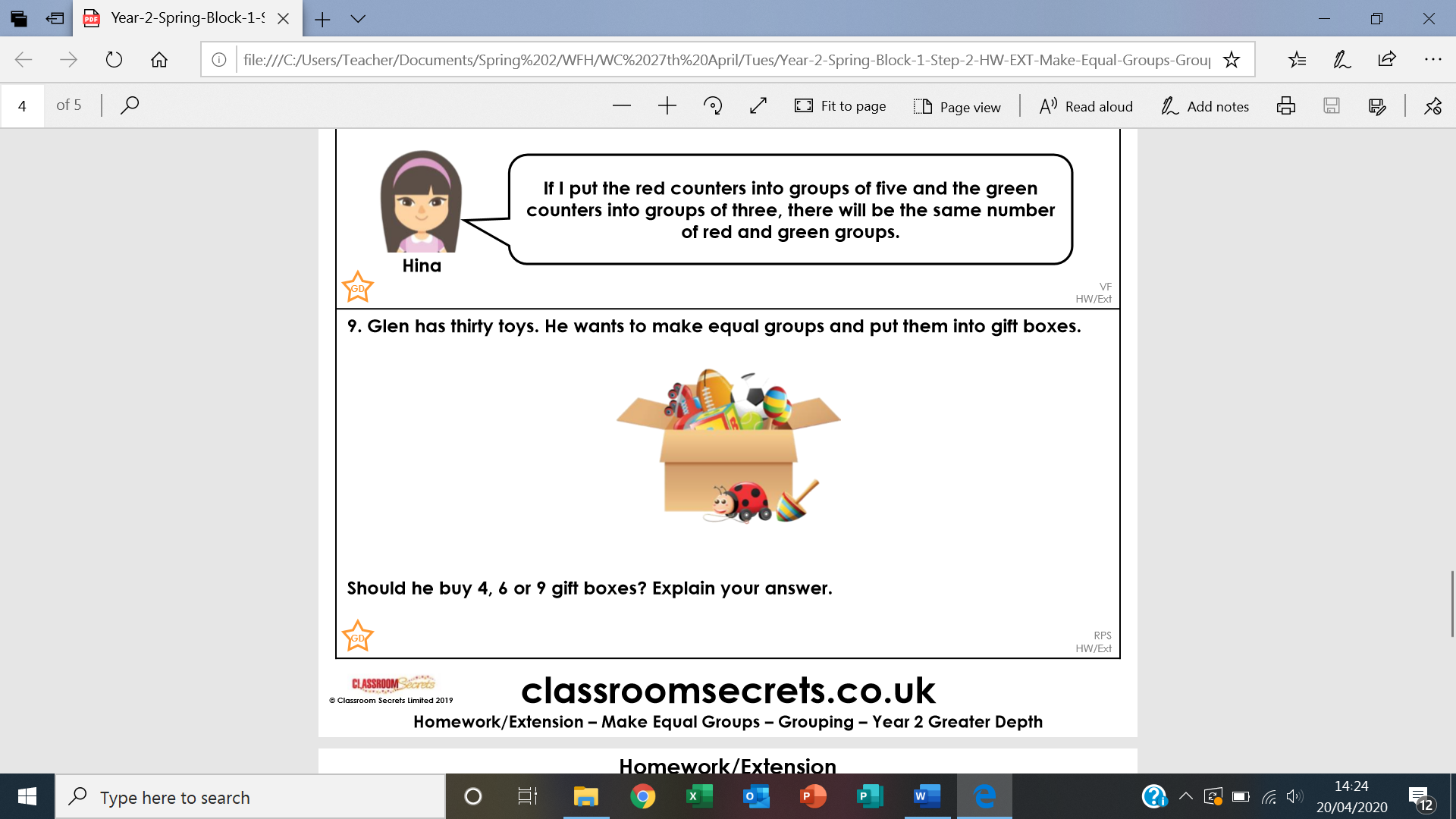 Should he buy 4, 6 or 9 gift boxes? Explain your answer.